	          Bore Sul Mehefin 23ain, 2019         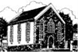 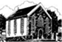 Croeso cynnes i chi gyd y bore ‘ma.  Mae’r oedfa yng ngofal Emlyn ac Ann Davies.  Rhiannon Humphreys sy’n cyfeilio.  Yr Wythnosau NesafMehefin 30 – Allan James, gydag Ann Griffiths yn llywyddu, ac Elen Griffiths yn cyfeilio.Gorffennaf 7ed – Sul Pentref Pentyrch, gyda Sian yn cyfeilio.Gorffennaf 14eg – Sul y Cyfundeb, yn cael ei gynnal yn Mynydd Seion, CasnewyddGorffennaf 21ain – Sul y Teulu, gydag Eirian, a bedyddiadau.Merched y TabernaclDydd Iau, 4 Gorffennaf, Canolfan y Capel. 10.00 i’r rhai hoffai  gerdded o gwmpas Efail Isaf. 11.00 paned a cyfarfod i drefnu’r rhaglen tan diwedd y flwyddyn.Bwcio’r Capel neu’r Ganolfan:   carolinerees2@hotmail.comneu decstio Caroline ar 07539452130CASGLIADAU  DILLAD  A  NWYDDAU   Mae’r casgliadau ar gyfer Adref, Nantgwyn, a Cwtch yn dal yn weithredol eleni.  Diolch yn fawr iawn i chi i gyd am eich cyfraniadau cyson i’r elusennau allweddol yma.ELUSENNAU  2019Dyma’r elusennau rydym yn eu cefnogi drwy gasgliad yr amlenni brown eleni: Gofalwyr Ifanc Rhondda Cynon Taf, Adref,Ysgol Tŷ Coch,      Cymorth i Ferched Cymru & CRICA (ymchwilio i Glefyd Crohn a chefnogi dioddefwyr ifanc).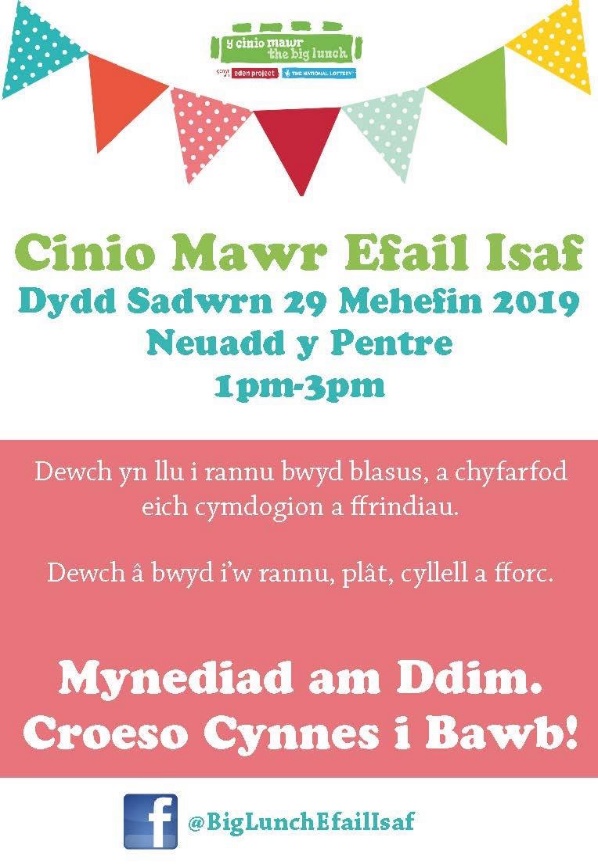 Esblygiad Duw?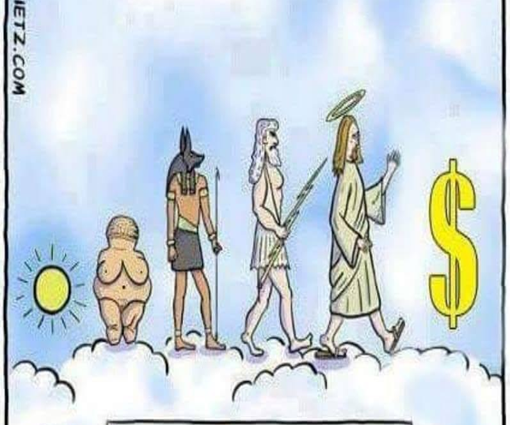 Dyfyniad y Dydd“Os ydych wedi maddau i’ch hunan am fod yn berson amherffaith, fe allwch nawr wneud hynny i bawb arall.  Os na ellwch wneud hyn i’ch hunan, fe fyddwch yn pasio’ch tristwch, eich meddyliau ofer, eich beirniadaeth a’ch diflastod i bobl eraill”Y Tad Richard RohrYr Wythnosau NesafMehefin 30 – Allan James, gydag Ann Griffiths yn llywyddu, ac Elen Griffiths yn cyfeilio.Gorffennaf 7ed – Sul Pentref Pentyrch, gyda Sian yn cyfeilio.Gorffennaf 14eg – Sul y Cyfundeb, yn cael ei gynnal yn Mynydd Seion, CasnewyddGorffennaf 21ain – Sul y Teulu, gydag Eirian, a bedyddiadau.Merched y TabernaclDydd Iau, 4 Gorffennaf, Canolfan y Capel. 10.00 i’r rhai hoffai  gerdded o gwmpas Efail Isaf. 11.00 paned a cyfarfod i drefnu’r rhaglen tan diwedd y flwyddyn.Bwcio’r Capel neu’r Ganolfan:   carolinerees2@hotmail.comneu decstio Caroline ar 07539452130CASGLIADAU  DILLAD  A  NWYDDAU   Mae’r casgliadau ar gyfer Adref, Nantgwyn, a Cwtch yn dal yn weithredol eleni.  Diolch yn fawr iawn i chi i gyd am eich cyfraniadau cyson i’r elusennau allweddol yma.ELUSENNAU  2019Dyma’r elusennau rydym yn eu cefnogi drwy gasgliad yr amlenni brown eleni: Gofalwyr Ifanc Rhondda Cynon Taf, Adref,Ysgol Tŷ Coch,      Cymorth i Ferched Cymru & CRICA (ymchwilio i Glefyd Crohn a chefnogi dioddefwyr ifanc).Esblygiad Duw?Dyfyniad y Dydd“Os ydych wedi maddau i’ch hunan am fod yn berson amherffaith, fe allwch nawr wneud hynny i bawb arall.  Os na ellwch wneud hyn i’ch hunan, fe fyddwch yn pasio’ch tristwch, eich meddyliau ofer, eich beirniadaeth a’ch diflastod i bobl eraill”Y Tad Richard RohrGwaith Ieuenctid y Capel Mae Heulyn a Catrin Rees, wedi blynyddoedd lawer o arwain gwaith gyda’r ifanc yn y capel, wedi penderfynu rhoi’r gorau iddi eleni.    Cynhaliwyd cyfarfod brynhawn Sul diwethaf, ac fe benderfynwyd y dylid gwneud pob ymdrech i sichrau fod gwaith ieuenctid yr eglwys yn parhau.   Ydych chi’n nabod rhywun fyddai’n barod i fod yn rhan o dîm fydd yn gallu dod at ei gilydd i gynllunio at fis Medi eleni? Croesewir syniadau.newydd...... Tafod y TabGwahoddir cyfraniadau – newyddion, adroddiadau, ysgrifau, lluniau, hysbysebion ac yn y blaen – sy’n addas i’w cynnwys yn rhifyn Gorffennaf o’r Tafod. Y dyddiad cau i dderbyn deunyddiau yw dydd Iau 11 Gorffennaf. Anfonwch unrhyw gyfraniadau at Eleri a Gwilym (gehpengwern@yahoo.co.uk) os gwelwch yn dda. CYFAMOD EGLWYSIG Y TABERNACL:‘Rydym yn gymuned o bobl sydd wedi ymrwymo yn wirfoddol i geisio tyfu gyda’n gilydd mewn dealltwriaeth a gallu i ymarfer dysgeidiaeth ac ysbryd yr Iesu.Newyddion aelodau...... yn ddiweddar roedd Aneira Davies o Donteg yn 90 oed.    Mae Pat Edmunds Efail Isaf yn parhau i fod yn anhwylus, ac wedi treulio tipyn o amser yn yr ysbyty. Ddoe cynhaliwyd priodas Catrin Heledd a Robert Wedlake yn y capel.... diolch i bawb am bob help i gynnal achlysur hapus iawn. 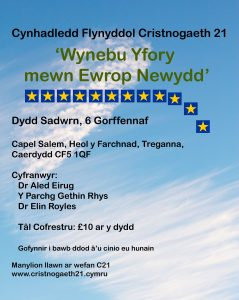 APÊL  MADAGASCARMae Apêl Madagascar yn cau yn fuan iawn, ond mae cyfle o hyd i chi ddefnyddio’r amlenni bach gwyn i gyfrannu  at elusennau sy’n ceisio gwella byd y bregus a’r anghenus yn un obedair gwlad dlotaf y byd.Mae manylion yr apêl a’r elusennau ar ein gwefan: www.tabernacl.org